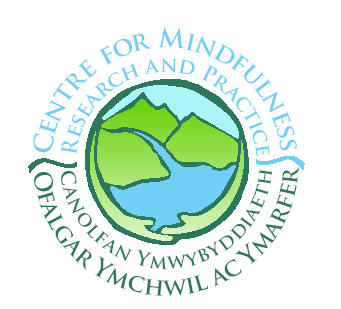 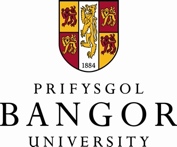 Seicoleg / PsychologyCanolfan Ymchwil ac Ymarfer Ymwybyddiaeth Ofalgar Centre for Mindfulness Research and PracticeAdeilad Brigantia BuildingPrifysgol Bangor University Bangor Gwynedd  LL57 2AS		Ffôn / Phone 01248-388066 Email r.crane@bangor.ac.ukGadewch ni wybod am eich diddordeb mewn comisiynu cwrs neu hyfforddiant meddylgarwch. Rhowch hynny o fanylion a sydd bosib yn y tabl. Mi fyddwn ni mewn cysylltiad i drafod ymhellach.Please tell us about your interest in commissioning a mindfulness course or training from us. Give as much information as possible in the table. We will then contact you for a follow-up discussion.Anfonwch y ffurflen hon wedi ei chwblhau at Rebecca Crane on r.crane@bangor.ac.ukPlease send the completed form to Rebecca Crane on r.crane@bangor.ac.ukEich enw / enw’r sefydliadYour name/your organisation’s nameManylion cyswlltContact detailsCwrs/hyfforddiant hoffech chi gael?What course or training are you seeking?Beth yw eich gobeithion i’r hyfforddiant yma?What are your main aims and hopes for this training?Pryd ydych yn gobeithio y bydd yn digwydd?When are you hoping it will happen?Beth yw lefel o brofiad meddylgarwch yn eich mudiad?What is the current level of experience of mindfulness in your organisation?Ym mhle hoffech chi’r cwrs gael ei gynnal?Where do you want the course delivered?Hoffech chi unrhyw hyfforddwr penedol o’r tîm?Do you have particular trainer from our team in mind for this delivery?Unrhyw sylw arall?Anything else that would be useful for us to know?